Këshilli Gjyqësor i Kosovës,Në mbështetje të nenit 108 të Kushtetutës së Republikës së Kosovës dhe nenit 7 pika 1.24 të Ligjit Nr. 06/L-055 për Këshillin Gjyqësor të Kosovës, si dhe nenit 85 të Ligjit Nr.05/L-083 për Falimentimin, në mbledhjen e mbajtur me datë X.X. 2024,Miraton: RREGULLORE Nr. X/2024 PËR METODËN ELEKTRONIKE TË PËRZGJEDHJESSË ADMINISTRATORIT TË FALIMENTIMIT Neni 1QëllimiQëllimi i kësaj rregullore është të lehtësojë mbarëvajtjen e punës dhe kryerjen me efikasitet të përgjegjësive të Gjykatës Komerciale në lidhje me procedurën e falimentimit. Neni 2FushëveprimiKjo rregullore përcakton në mënyrë të detajuar kërkesat dhe mënyrën e përzgjedhjes së administratorit të përkohshëm të falimentimit, administratorit të falimentimit dhe monitoruesit të falimentimit (në tekstin e mëtejmë administratori) me metodën e përzgjedhjes elektronike. Neni 3Metoda e përzgjedhjes së administratoritMetoda e përzgjedhjes elektronike të administratorit është një metodë për zgjedhjen e administratorëve të falimentimit të Gjykatës Komerciale, me anë të një programi të posaçëm elektronik që do të mundësoj përzgjedhjen e administratorit në formë elektronike, (në tekstin e mëtejmë aplikacioni).Neni 4Lista e administratorëve1. Lista e përzgjedhjes nga neni 3 i kësaj rregullore përgatitet në bazë të sa vijon: numri i rasteve të falimentimit që administron administratori në gjykatë; dhe, kohëzgjatja e rasteve të falimentimit.2. Numri i përgjithshëm i pikëve të çdo administratori përcaktohet duke shumëzuar të dhënat e paragrafit (1) të rreshtit 1 të këtij neni me të dhënat e paragrafit (1) të pikës 2 të këtij neni.3. Administratori me më pak pikë renditet i pari në listë.Neni 5Sistemi i përzgjedhjes së administratorit1. Administratorin e emëron gjyqtari i falimentimit nga lista e administratorëve të gjykatës.2. Listat e administratorëve në Gjykatën Komerciale është pjesë e regjistrit të administratorëve të cilin e mban Ministria e Drejtësisë dhe përgatiten në fillim të çdo viti kalendarik.3. Aplikacioni elektronik i përzgjedhjes së administratorit do të sigurojë që çdo administrator në këtë listë të gjykatës të emërohet në procedurë falimentimi proporcionalisht me numrin e lëndëve të falimentimit në gjykatë. 4. Sekuenca e administratorëve në përputhje me të cilën aplikacioni do t'i caktojë rastet do të bazohet në numrin e licencave të administratorëve të licencuar. Sistemi do të sigurojë që pas emërimit të administratorit të parë të falimentimit në një procedurë paraprake ose të falimentimit, ai administrator falimentimi do të renditet më pas i fundit në listë.Neni 6Dispozitat KalimtareGjatë periudhës deri në funksionalizimin e plotë të sistemit elektronik, procesi i përzgjedhjes, siç përcaktohet në këtë rregullore, do të kryhet në mënyrë manuale, duke u mbështetur në procedurën e specifikuar me këtë rregullore.Neni 7Hyrja në fuqiKjo rregullore hyn në fuqi ditën e miratimit të saj nga Këshilli Gjyqësor i Kosovës.Albert Zogaj,Kryesues i Këshillit Gjyqësor të KosovësDatë:	.	.	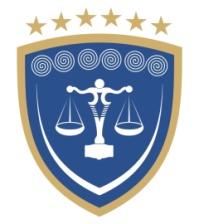 REPUBLIKA E KOSOVËSREPUBLIKA KOSOVA – REPUBLIC OF KOSOVOKËSHILLI GJYQËSOR I KOSOVËSSUDSKI SAVET KOSOVA - KOSOVO JUDICIAL COUNCIL